4eme  Grand Prix Jeunes 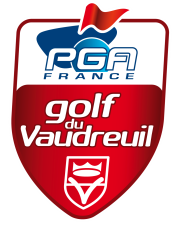 Golf PGA France du Vaudreuil28 et 29 Août 2021REGLEMENT PARTICULIER DE L’EPREUVECe règlement complète les règlements généraux du Vade-mecum Sportif 2021 édité par la FFGolf.L'épreuve compte pour le Mérite National JeunesCONDITIONS DE PARTICIPATIONEpreuve ouverte aux joueuses et joueurs de nationalité française ou étrangère licenciés à une fédération reconnue.Epreuve ouverte aux joueurs nés en 2005 et après.Les joueurs doivent : - être à jour du droit de jeu fédéral - être titulaire d’un certificat médical de non contre - indication à la pratique du golf en compétitionContrôle antidopage : Chaque participant inscrit à une épreuve fédérale peut être soumis à un contrôle antidopage obligatoire conformément aux articles L.3611-1 et suivants du Code de la Santé Publique.CHAMP DES JOUEURSLe champ de l’épreuve comprendra 132 joueurs. Si le nombre de candidatures dépasse le nombre de joueurs maximum autorisé, les joueurs seront sélectionnés selon le cahier des charges des Grands Prix Jeunes. L’index et le mérite pris en compte seront ceux à la clôture des inscriptions, le vendredi 13 août 2021. La liste des joueurs retenus sera publiée le mercredi 18 août 2021  sur http://www.golfduvaudreuil.com/Le comité d’organisation disposera de 14 wild-cards (incluses dans les 132 joueurs). Ces wilds-cards seront attribuées par la Ligue de Normandie en fonction des demandes reçues auprès de la Ligue, retenus par ordre d’arrivée de leur inscription.Les joueurs Minimes et Benjamins seront retenus en privilégiant d’abord l’ordre du Mérite Jeunes, puis l’ordre des index à la date de clôture des inscriptions, puis l’ordre d’arrivée des inscriptions, tout en respectant le nombre minimum de filles et de garçons indiqué dans le tableau précédent. Les joueurs U12 seront retenus en privilégiant d’abord l’ordre du Mérite Jeunes, puis leur rang(calculé sur un minimum de 6 tours) dans le fichier de moyenne de scores en strokeplay sur 12 mois disponible sur Extranet, puis l’ordre des index à la date de clôture des inscriptions, puis l’ordre d’arrivée des inscriptions, tout en respectant le nombre minimum de filles et de garçons indiqué dans le tableau précédent. forme de jeuSimple Stroke-Play / 36 trous / 18 trous. Classement sur l’addition des 2 tours.1 série garçons – 1 série filles par catégories d’âge.Classement brut uniquementA l’issue des 2 tours, en cas d’égalité pour la première place, un play-off trou par trou aura lieu afin de déterminer le vainqueur. Le play-off sera joué immédiatement après l’arrivée du dernier joueur. Les conditions du play-off seront déterminées par le comité de l’épreuve.	1 prix brut uniquement par sexe et par catégoriedéparts Les départs se feront du trou n°1 uniquement. D’abord les séries Minimes, puis les séries Benjamins puis les U12. Pour le 1er tour, les joueurs seront répartis par le comité de l'épreuve. Pour le 2ème tour, les départs se feront dans l’ordre inverse des résultats par catégorie et par sexe.Les départs seront consultables sur http://www.golfduvaudreuil.com/engagementsLes engagements devront parvenir par courrier à l’adresse suivante :GOLF DU VAUDREUIL‘Grand Prix Jeunes 2021’26 avenue Marc de La Haye
27100 Le VaudreuilLes inscriptions ne sont recevables que dans la mesure où elles mentionnent le nom, prénom, téléphone, numéro de licence et incluent les droits d’inscriptions. Les engagements devront être parvenus au secrétariat du golf accompagnés du règlement par courrier au plus tard le vendredi 13 août 2021, le cachet de la poste faisant foi.Extérieurs : 40  EurosMembres : 20 EurosLa journée d’entraînement sera le vendredi 27 août 2021.Réservation obligatoire auprès du secrétariat du club (Tél. 02.32.59.02.60 - info@golfduvaudreuil.com)Comité de l’épreuveLe comité de l’épreuve se réserve le droit de modifier la forme et le règlement de la compétition, d’annuler l’épreuve ou de la faire jouer sur un nombre inférieur de jours, de diminuer ou d’augmenter le nombre de joueurs retenus tout en respectant le cahier des charges fédéral.Les joueurs devront prendre connaissance de toutes les informations et modifications éventuelles sur le règlement et le déroulement de l’épreuve au tableau officiel de l’épreuve. Seules les informations figurant sur ce tableau sont à prendre en compte. 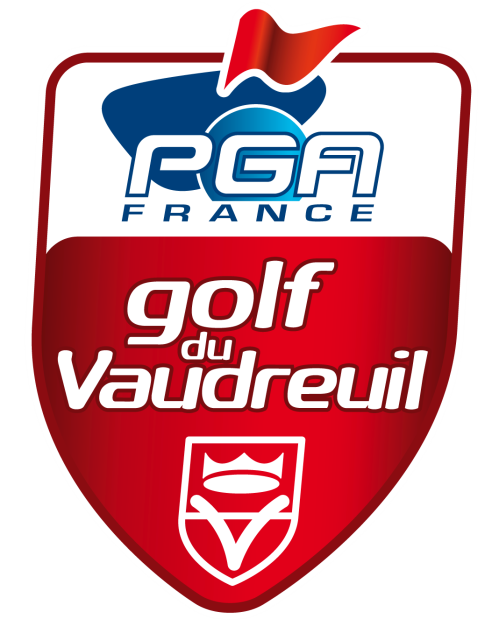 GOLF DU VAUDREUIL‘Grand Prix Jeunes 2021’26 Avenue Marc de La Haye
27100 Le VaudreuilTél. 02.32.59.02.60  info@golfduvaudreuil.comGarçonsFillesdont Wild CardsU12nés en 2009 et après 361514Benjaminsnés en 2007 et 2008361514Minimesnés en 2005 et 200621914933914